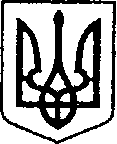 УКРАЇНАЧЕРНІГІВСЬКА ОБЛАСТЬН І Ж И Н С Ь К А    М І С Ь К А    Р А Д А33 сесія VIII скликанняР І Ш Е Н Н Явід 28 вересня   2023 р.		        м. Ніжин	                          №  14-33/2023Відповідно до статей 25, 26, 42, 59, 60, 73 Закону України “Про місцеве самоврядування в Україні”, Земельного кодексу України, Податкового кодексу України, ч.1 ст.8 Закону України “Про оренду землі”, рішення Ніжинської міської ради шостого скликання від 08 липня 2015 року №6-69/2015 “Про затвердження місцевих податків”(із змінами), Регламенту Ніжинської міської ради Чернігівської області затвердженого рішенням Ніжинської міської ради Чернігівської області від 27 листопада 2020 року № 3-2/2020, розглянувши клопотання Положинцева А.О., міська рада вирішила:1. Надати згоду Положинцеву Андрію Олександровичу на забудову (будівництво) земельної ділянки комунальної власності площею 0,0375 га за адресою: м. Ніжин, вул. Шевченка (кадастровий № 7410400000:04:022:0005 для будівництва та обслуговування адміністративних будинків, офісних будівель компаній, які займаються підприємницькою діяльністю, пов'язаною з отриманням прибутку. Земельна ділянка перебуває у користуванні на умовах оренди відповідно до договору оренди землі зареєстрованого в Державному реєстрі речових прав на нерухоме майно 02.01.2023 року (номер запису про інше речове право 48910028).2. Надати згоду Положинцеву Андрію Олександровичу на передачу в  суборенду земельної ділянки комунальної власності площею 0,0375 га за адресою: м. Ніжин, вул. Шевченка (кадастровий № 7410400000:04:022:0005) для будівництва та обслуговування адміністративних будинків, офісних будівель компаній, які займаються підприємницькою діяльністю, пов'язаною з отриманням прибутку, яка перебуває у користуванні на умовах оренди відповідно до договору оренди землі зареєстрованого в Державному реєстрі речових прав на нерухоме майно 02.01.2023 року (номер запису про інше речове право 48910028) без зміни цільового призначення.2.1.Умови договору суборенди земельної ділянки повинні обмежуватись умовами договору оренди землі і не суперечити йому;2.2.У разі припинення договору оренди землі чинність договору суборенди земельної ділянки припиняється;2.3.Строк договору суборенди не може перевищувати строку визначеного договором оренди землі;2.4. Плата за договором суборенди  не може перевищувати орендну плату за земельну ділянку визначену договором оренди землі;2.5.Укласти договір суборенди та зареєструвати  відповідно до чинного законодавства.3. Припинити «Відділу з питань фізичної культури та спорту Ніжинської міської ради Чернігівської області» право постійного користування земельною ділянкою площею 0,3603 га за адресою: м. Ніжин, вул. Козача,22 (кадастровий № 7410400000:03:012:0166) для будівництва та обслуговування будівель закладів освіти, яка перебуває у постійному користуванні відповідно до інформації з Державного реєстру речових прав на нерухоме майно про реєстрацію іншого речового права  від 22.03.2023 року № 49678211 у зв’язку з передачею нежитлової будівлі у господарське відання Комунальному підприємству «Комунальний ринок» Ніжинської міської ради Чернігівської області.4. Надати у постійне користування Комунальному підприємству «Комунальний ринок» Ніжинської міської ради Чернігівської області  земельну ділянку площею 0,3603 га за адресою: м. Ніжин, вул. Козача,22 (кадастровий № 7410400000:03:012:0166) для будівництва та обслуговування будівель закладів освіти у зв’язку з передачею комунальному підприємству нежитлової будівлі у господарське відання.4.1 Комунальному підприємству «Комунальний ринок» Ніжинської міської ради Чернігівської області зареєструвати право постійного користування відповідно до Закону України «Про державну реєстрацію речових прав на нерухоме майно та їх обтяжень».5. Начальнику управління комунального майна та земельних відносин Ніжинської міської ради Онокало І.А. забезпечити оприлюднення даного рішення на офіційному сайті Ніжинської міської ради протягом п`яти робочих днів з дня його прийняття.6. Організацію виконання даного рішення покласти на першого заступника міського голови з питань діяльності виконавчих органів ради Вовченка Ф. І. та Управління комунального майна та земельних відносин Ніжинської міської ради.7. Контроль за виконанням даного рішення покласти на постійну комісію міської ради з питань регулювання земельних відносин, архітектури, будівництва та охорони навколишнього середовища (голова комісії – Глотко В.В.).Міський голова							       Олександр КОДОЛАВізують:секретар міської ради						     Юрій ХОМЕНКОперший заступник міського голови  з питань діяльності виконавчих органів ради                   Федір ВОВЧЕНКОпостійна комісія міської ради з питань регулювання земельних відносин,архітектури, будівництва та охоронинавколишнього середовища                                                Вячеслав ГЛОТКОпостійна комісія міської ради з питаньрегламенту, законності, охорони праві свобод громадян, запобігання корупції,адміністративно-територіального устрою,депутатської діяльності та етики                                         Валерій САЛОГУБначальник управління комунальногомайна та земельних відносинНіжинської міської ради				                Ірина ОНОКАЛОначальник відділу містобудуваннята архітектури виконавчого комітету Ніжинської міської ради,головний архітектор м. Ніжина	       Олена ІВАНЧЕНКОначальник відділу юридично-кадровогозабезпечення							      В’ячеслав ЛЕГАначальник управління культури і туризму Ніжинської міської ради	             Тетяна БАССАКголовний спеціаліст – юрист відділу бухгалтерськогообліку, звітності та правового забезпечення управліннікомунального майна та земельних відносин Ніжинськоїміської ради					   		     Сергій САВЧЕНКОПро надання дозволу на забудову земельної ділянки, яка перебуває у користуванні на умовах оренди та згоди на передачу земельної ділянки в суборенду, припинення права постійного користування та надання у постійне користування земельних ділянок.